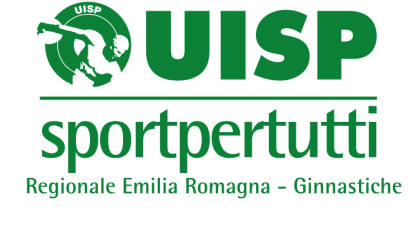 Scheda di iscrizionela prevenzione delle più comuni patologie acute e croniche collegate alla pratica sportiva Il ritmo come elemento originario e risorsa nell educazione al movimento consapevole e creativo  
Scrivere con calligrafia leggibile ed inoltrare alla segreteria regionale UISP via fax 051/225203 o via mail emiliaromagna@uisp.it Cognome e nome: _______________________________________________________________Via__________________________________n°___ CAP_______Città__________________(___)Tel.________________________ E-mail:______________________________________________Luogo di nascita ________________________________Data di nascita:______________________ Titolo di studio:___________________________________________________________________Società o Comitato di appartenenza:_________________________________________________Numero di tessera Uisp:        _______________________________________________________Brevetti conseguiti ________________________________________________________________Intendo partecipare al corso:Domenica 18 marzo  Domenica 25 marzo		Entrambi		Si allegano i seguenti documenti: __________________________________________________________________________________________________________________________________Data __________________________ 								Firma _________________________Si autorizza l’utilizzo dei dati personali ai soli fini organizzativi ai sensi della legge 675/96.	